100 nombres más populares para bebes 2015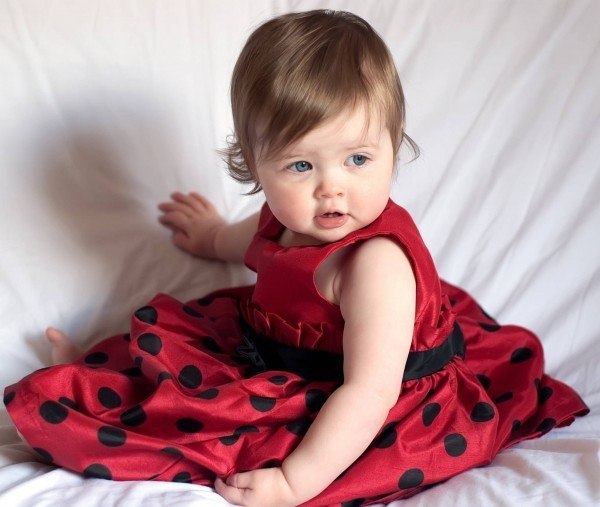 Nombres para niñasNombres para niñosSofíaCamilaValentinaIsabellaValeriaDanielaMarianaSaraVictoriaGabrielaXimenaAndreaNataliaMíaMartinaLucíaSamanthaMaríaMaría FernandaNicoleAlejandraPaulaEmilyMaría JoséFernandaLucianaAna SofíaMelanieReginaCatalinaAshleyRenataAgustinaAbrilEmmaEmiliaJazmínJuanitaBrianaVanessaAntoniaLauraAntonellaLunaCarlaAllisonMonserratPaulinIsabelJulianaValerieFlorenciaAdrianaNaomíAmandaArianaMorenaNatalieConstanzaLolaZoeCarolinaMicaelaJuliaClaudiaPaolaAlexaElenaIsidoraRebecaJosefinaAbigailJulietaMelissaMichelleAlbaMaría CamilaAngelaDelfinaAitanaStephanieFátimaManuelaAlexandraPalomaCandelaClaraLaura SofíaDianaAna MaríaGuadalupeBárbaraBiancaMirandaSabrinaPilarAna MaríaMartaAnaGénesisSantiagoSebastiánDiegoNicolásSamuelAlejandroDanielMateoÁngelMatíasGabrielTomásDavidEmilianoAndrésJoaquínCarlosAlexanderAdriánLucasBenjamínLeonardoRodrigoFelipeFranciscoPabloMartínFernandoIsaacManuelJuan PabloEmmanuelEmilioVicenteEduardoJuanJavierJorgeAaronJoséErickLuisCristianIgnacioChristopherJesúsKevinJuan JoséAgustínJuan DavidSimónJoshuaMaximilianoMiguel ÁngelJuan SebastiánBrunoIvánGaelMiguelThiagoJerónimoHugoRicardoAntonioIanAnthonyPedroRafaelJonathanEstebanJuan ManuelJuliánMauricioOscarSantinoAxelSergioGuillermoMatthewValentínBautistaÁlvaroDylanMarcosKimberlyLucianoMarioCésarCristóbalLucaIkerJuan AndrésGonzaloRobertoValentinoFacundoPatricioDiego AlejandroJosuéFranco